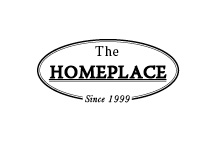 We consider applicants for all positions without regard to race, color, religion, sex, national origin, sexual orientation, age, marital status.  Equal Opportunity Employer (EOE) 
 Name  __________________      ____________________      ________________            Last			     First                                       MiddleAddress__________________________________________________________

City_________________  State___________  Zip________________________Phone Number (H)_____________________   Cell_______________________Willing to work: _______ Full-Time _______ Part-TimeNumber of Hours available per week_____________Shift Preference ______1st _______2nd _______3rd Do you have a valid driver license? _______ Yes _______ NoWhat is the number: ____________________________________________________________________Have you been convicted of any crime in the last 3 years? _______ Yes _______ No(Conviction will not necessarily disbar an applicant from employment)If yes, please explain: _________________________________________________________________EMPLOYMENT EXPERIENCE: Start with most recentMay we contact most recent employer? ____ Yes ____ No Employer ______________________________ Phone____________________ Address _________________________________________________________ Dates Worked ________________________ Position ___________________________ Supervisor _____________________________________ Salary ______________                       Reason for leaving _________________________________________ 
 Employer ______________________________ Phone____________________ Address _________________________________________________________ Dates Worked ________________________ Position ___________________________ Supervisor _____________________________________ Salary ______________              Reason for leaving _________________________________________ 
 Employer ______________________________ Phone____________________ Address _________________________________________________________ Dates Worked ________________________ Position ___________________________ Supervisor _____________________________________ Salary ______________               Reason for leaving _________________________________________ 
 
 EDUCATION Elementary School Name_______________________Location____________________________________Years completed______________________________ 
 High School_________________________________Location____________________________________Years completed______________________________ College/University____________________________Location____________________________________Years completed______________________________ Graduate/Professional_________________________________Location____________________________________Years completed_____________________________ Describe any specialized training___________________________________________________________________________________________________________________________________________________________________________________________________________________________________ REFERENCES: Give name, address and telephone number of three references who are not related to you.1. Name_________________________     Phone Number_________________ 2. Name_________________________     Phone Number_________________ 3. Name_________________________     Phone Number_________________PLEASE READ1. I certify that the information contained in this application is correct to the best of my knowledge and understand that deliberate falsification of this information is grounds for termination.2. I authorize the references listed to give you any and all information concerning my previous employment and pertinent information they may have, personal or otherwise, and release all parties from all liability for any damage that may result from furnishing same to you.4. I acknowledge that The Homeplace Assisted Living retains the right to terminate my employment at will. SIGNATURE: ____________________________________________  DATE:___________________